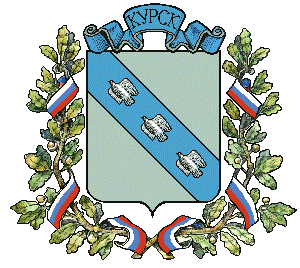 АДМИНИСТРАЦИЯ ГОРОДА КУРСКАКурской областиПОСТАНОВЛЕНИЕ«06» апреля 2020г.                          г. Курск                                               № 641Об утверждении Порядка обеспечения продуктовыми наборами или денежной компенсациейобучающихся из малоимущих, многодетных и (или)социально незащищенных семей, а также детей с ограниченными  возможностями здоровья, осваивающих образовательные программыс применением электронного обучения и дистанционных образовательных технологийВ целях исполнения Федерального закона от 29 декабря 2012 года               № 273-ФЗ «Об образовании в Российской Федерации»  на период действия          в городе Курске режима повышенной готовности в соответствии                         с распоряжением Губернатора Курской области от 06 апреля 2020 года № 112-рг «О внесении изменения в распоряжение Губернатора Курской области от 10.03.2020 № 60-рг «О введении режима повышенной готовности» (в ред. от 03.04.2020 № 111-рг), постановлением  Администрации города Курска от 18.03.2020 № 471 «О ведении режима «ПОВЫШЕННАЯ ГОТОВНОСТЬ» на территории муниципального образования «Город Курск» (в ред. от 03.04.2020 №636), постановлением Администрации города Курска от 06.04.2020 №639 «О реализации на территории муниципального образования «Город Курск» распоряжения Губернатора Курской области от 10.03.2020 №60-рг «О введении режима повышенной готовности», руководствуясь Уставом города Курска, ПОСТАНОВЛЯЮ:1. Утвердить Порядок обеспечения продуктовыми наборами                        или денежной компенсацией обучающихся из малоимущих,                              многодетных и (или) социально незащищенных семей, а также детей                          с ограниченными возможностями здоровья, осваивающих образовательные программы с применением электронного обучения и дистанционных образовательных технологий (далее – Порядок), согласно приложению.2. Комитету образования города Курска (Белкин С.И.) совместно  с общеобразовательными организациями, функции и полномочия учредителя которых осуществляет комитет образования города Курска,  в период с 06 апреля 2020 года по 30 апреля 2020 года включительно обеспечить бесплатное питание обучающихся из малоимущих,  многодетных и (или) социально незащищенных семей, а также детей с ограниченными возможностями здоровья, осваивающих образовательные программы с применением электронного обучения и дистанционных образовательных технологий,  в соответствии с Порядком.3. Управлению информации и печати Администрации города Курска (Комкова Т.В.) опубликовать  настоящее постановление в газете «Городские известия».4. Управлению делами Администрации города Курска (Кабан А.Н.) обеспечить размещение настоящего постановления на официальном сайте Администрации города Курска в информационно-телекоммуникационной сети «Интернет».5. Постановление вступает в силу со дня его подписания.Глава города Курска                                                                     В.Н. КарамышевУТВЕРЖДЕНпостановлениемАдминистрации города Курскаот «06» апреля 2020 года№ 641ПОРЯДОКобеспечения продуктовыми наборами или денежной компенсацией обучающихся из малоимущих, многодетных семей и (или)социально незащищенных семей, а также детей с ограниченными возможностями здоровья, осваивающих образовательные программы               с применением электронного обучения и дистанционных образовательных технологийОбщие положенияНастоящий  Порядок обеспечения продуктовыми наборами                 или денежной компенсацией обучающихся из малоимущих,                               многодетных и (или) социально незащищенных семей, а также детей с ограниченными возможностями здоровья, осваивающих образовательные программы с применением электронного обучения и дистанционных образовательных технологий (далее – Порядок), разработан в целях предоставления бесплатного  питания обучающимся из малоимущих, многодетных и (или) социально незащищенных семей, а также детям с ограниченными возможностями здоровья, зачисленным в общеобразовательные организации, функции и полномочия которых осуществляет комитет образования города Курска (далее – общеобразовательные организации), осваивающим образовательные программы с применением электронного обучения и дистанционных образовательных технологий.Бесплатное питание предоставляется обучающимся из малоимущих, многодетных и (или) социально незащищенных семей, а также детям с ограниченными возможностями здоровья в соответствии с Федеральным законом от 29 декабря 2012 года  № 273-ФЗ «Об образовании в Российской Федерации», законом Курской области «Об образовании в Курской области» от 09.12.2013 № 121-ЗКО, постановлением Главного государственного санитарного врача Российской Федерации от 23 июля 2008 года № 45 «Об утверждении СанПиН 2.4.5.2409-08 «Санитарно-эпидемиологические требования к организации питания обучающихся в общеобразовательных учреждениях, учреждениях начального и среднего профессионального образования», постановлением Главного государственного санитарного врача Российской Федерации от 10 июля 2015 года № 26 «Об утверждении СанПиН 2.4.2.3286-15 «Санитарно-эпидемиологические требования к условиям и организации обучения и воспитания в организациях, осуществляющих образовательную деятельность по адаптированным основным образовательным программам для обучающихся с ограниченными возможностями здоровья», решения Курского городского Собрания от 29.01.2019 №64-6-РС «О дополнительных мерах социальной поддержки по обеспечению бесплатным питанием детей, обучающихся в муниципальных образовательных организациях, реализующих основные общеобразовательные программы начального общего, основного общего, среднего (полного) общего образования, и в социально ориентированных некоммерческих организациях, осуществляющих деятельность в области образования, просвещения и содействие духовному развитию личности, получающих субсидию из бюджета города Курска».Настоящий Порядок устанавливает механизм обеспечения продуктовыми наборами или денежной компенсацией обучающихся                       из малоимущих, многодетных и (или) социально незащищенных семей, а также детей с ограниченными возможностями здоровья,  осваивающих образовательные программы с применением электронного обучения и дистанционных образовательных технологий, источники финансового обеспечения расходов, связанных с обеспечением продуктовыми наборами или денежной компенсацией обучающихся из малоимущих, многодетных и (или) социально незащищенных семей, а также детей с ограниченными возможностями здоровья, осваивающих образовательные программы с применением электронного обучения и дистанционных образовательных технологий, контроль и ответственность за обеспечение продуктовыми наборами или денежной компенсацией указанных категорий на период освоения образовательных программ  с применением электронного обучения и дистанционных образовательных технологий.Основные понятия, используемые в настоящем ПорядкеБесплатное питание – предоставление обучающимся                                       из малоимущих, многодетных и (или) социально незащищенных семей, а также детям с ограниченными возможностями здоровья, осваивающим образовательные программы с применением электронного обучения и дистанционных образовательных технологий, продуктовых наборов или денежной компенсации.Обеспечение бесплатным питанием или денежной компенсацией обучающихся из малоимущих, многодетных и (или) социально незащищенных семей, а также детей с ограниченными возможностями здоровья, осваивающих образовательные программы  с применением электронного обучения и дистанционных образовательных технологий Предоставление бесплатного питания осуществляется в учебные дни в зависимости от режима работы общеобразовательной организации, установленного приказом общеобразовательной организации, не более                 чем на срок действия освоения образовательных программ с применением электронного обучения и дистанционных образовательных технологий.Бесплатное питание может предоставляться в виде продуктового набора в соответствии с рекомендуемыми нормами СанПиН среднесуточным набором продуктов питания согласно приложению 1 к настоящему Порядку и перечнем продуктов питания, которые в соответствии с СанПиН                        не допускаются для реализации в общеобразовательных учреждениях, согласно приложению 2 к настоящему Порядку или денежной компенсацией.Право на получение продуктового набора или денежной компенсации имеют дети из малоимущих, многодетных и (или) социально незащищенных семей, а также дети с ограниченными возможностями здоровья, осваивающие образовательные программы с применением электронного обучения и дистанционных образовательных технологий общеобразовательных организаций.Обучающиеся из малоимущих,  многодетных    и (или) социально незащищенных семей,  а также дети с ограниченными возможностями здоровья, осваивающие образовательные программы с применением электронного обучения и дистанционных образовательных технологий, обеспечиваются продуктовым набором или денежной компенсацией на весь период обучения в соответствии с приказом  общеобразовательной организации, исходя из фактической стоимости горячего питания в день. Для предоставления бесплатного   питания один из родителей (законных представителей) обучающегося из малоимущей,                                 многодетной и (или) социально незащищенных семей, а также обучающегося с ограниченными возможностями здоровья, осваивающих образовательные программы с применением электронного обучения и дистанционных образовательных технологий, представляет в  общеобразовательную организацию:заявление об обеспечении бесплатным питанием в виде продуктового набора или денежной компенсацией с указанием банковских реквизитов законного представителя;документ, удостоверяющий личность законного представителя.Документы, указанные в п. 3.5. настоящего Порядка, предоставляются в общеобразовательную организацию  посредством электронных связи  путем направления на электронную почту,  указанную на официальной сайте данной организации в информационно-телекоммуникационной сети «Интернет», письмом по средствам услуг почтовой связи  или лично в случае получения денежной компенсации.3.6. Основаниями для отказа в предоставлении бесплатного питания                    в виде продуктового набора или денежной компенсацией являются:представление родителями (законными представителями) неполного пакета документов;несоответствие обучающегося из малоимущих, многодетных и (или) социально незащищенных семей, а также ребенка с ограниченными возможностями здоровья требованиям, установленных в пунктах 3.3.  настоящего Порядка.3.7. Родители (законные представители) уведомляют в письменном виде руководителя общеобразовательной организации,  если ребенок льготной категории временно не обучается  по причине болезни, лечения                      в организациях здравоохранения, реабилитационных мероприятиях                            в учреждениях санаторного типа системы здравоохранения или социального обслуживания и не может осуществлять образование на дому                                      с применением электронного обучения и дистанционных образовательных технологий форме. Возобновление предоставления детям льготной категории бесплатного питания в виде продуктового набора или денежной компенсацией осуществляется со следующего дня после предоставления родителями (законными представителями) справки о выздоровлении или другого документа, подтверждающего уважительную причину и сроки                               его отсутствия.Родители (законные представители) получают продуктовые наборы                      в столовых общеобразовательных организаций, за которыми закреплены обучающиеся льготной категории, осваивающие образовательные программы с применением электронного обучения и дистанционных образовательных технологий в соответствии с локальными нормативными актами, установленными общеобразовательной организацией. Периодичность и часы выдачи наборов  устанавливаются локальным нормативным актом общеобразовательной организацией.Выплата денежной компенсации осуществляется в безналичном порядке, путем перечисления денежных средств на расчетный счет родителей (законных представителей),  указанный в заявлении, поданном в общеобразовательную организацию.3.8. Для предоставления обучающимся из малоимущих,                            многодетных и (или) социально незащищенных семей, а также детям с ограниченными возможностями здоровья, осваивающим образовательные программы с применением электронного обучения и дистанционных образовательных технологий бесплатного питания в виде продуктового набора или денежной компенсации руководители  общеобразовательных организаций:утверждают перечень продуктов, входящих в состав продуктового набора, в соответствии с двухнедельным меню, согласованным                                с Роспотребнадзором;обеспечивают информирование родителей (законных представителей) о порядке и условиях предоставления бесплатного питания;принимают документы, указанные в пункте 3.5. настоящего порядка, формируют пакет документов и обеспечивают их хранение;принимают решение о предоставлении (об отказе в предоставлении) бесплатного питания в виде продуктового набора или денежной компенсации и издают приказ о предоставлении бесплатного питания или выплаты денежной компенсации в течение трех рабочих дней со дня приема документов от родителей (законных представителей);обеспечивают подготовку и ведение табеля питания лиц льготной категории и ведомости выдачи продуктовых наборов или соответствующих документов, используемых в бухгалтерском учете, подтверждающих выплату денежной компенсации;предоставляют по запросу комитета образования города Курска информацию о предоставлении бесплатного питания лицам льготной категории согласно запрашиваемым формам.3.9. Руководитель общеобразовательной организации несет ответственность за своевременное обеспечение продуктовыми наборами                    или денежной компенсацией обучающихся из малоимущих,                               многодетных и (или) социально незащищенных семей, а также детей с ограниченными возможностями здоровья, осваивающих образовательные программы с применением электронного обучении и дистанционных образовательных технологий.3.10. Финансовое обеспечение расходов общеобразовательных организаций, связанных с обеспечением продуктовыми наборами,                          или денежной компенсацией осуществляется за счет бюджетных ассигнований, предусмотренных на указанные цели.Ответственность за предоставление обучающимся из малоимущих,                      многодетных и (или) социально незащищенных семей, а также детей с ограниченными возможностями здоровья бесплатного питания                 в виде продуктового набора или денежной компенсацииОтветственность за определение права обучающихся                                из малоимущих, многодетных и (или) социально незащищенных семей, а также детей с ограниченными возможностями здоровья, осваивающих образовательные программы с применением электронного обучения и дистанционных образовательных технологий на получение бесплатного  питания и достоверность сведений о ежедневном фактическом питании лиц льготной категории возлагается на руководителей  общеобразовательных организаций.Общеобразовательная организация несет ответственность                                                     за нецелевое использование средств соответствующего бюджета                             на обеспечение бесплатным питанием лиц льготной категории                                    в соответствии с бюджетным законодательством Российской Федерации.                                                              ПРИЛОЖЕНИЕ 1к Порядку обеспечения продуктовыми наборами или денежной компенсацией обучающихся из малоимущих,                    многодетных и (или) социально незащищённых семей, а также детей                 с ограниченными возможностями здоровья, осваивающих образовательные программы с применением электронного обучения и дистанционных образовательных технологийРЕКОМЕНДУЕМЫЙ СРЕДНЕСУТОЧНЫЙ НАБОРПРОДУКТОВ ДЛЯ ФОРМИРОВАНИЯ ПРОДУКТОВОГО НАБОРАМука пшеничнаяКрупы Макаронные изделияБобовые:горошек зеленый консолидированныйфасоль в собственном соку консервированнаякукуруза консервированная5. соки плодовые (фруктовые) и овощные, нектары, инстантные витаминизированные напитки6. Фрукты сухие и свежие7. Сахар8. Мучные кондитерские изделия промышленного (печенье, вафли, миникексы, пряники) и собственного производства, в т.ч. обогащенные микронуклиентами (витаминизированные)9. Чай, какао – напиток или кофейный напиток с сахаром, в том числе                     с молоком10. Мясо говядина (консервы мясные)11. Мясо куры (консервы куриные)12. Рыба (консервы рыбные)13. Масло сливочное14. Масло растительное15. Соль16. Повидло17. Паста томатная18. Икра кабачковая19. Овощи свежие и консервированные без уксуса20. Мед                  ПРИЛОЖЕНИЕ 2 к Порядку обеспечения продуктовыми наборами или денежной компенсацией обучающихся из малоимущих                    и (или) многодетных семей, а также детей с ограниченными возможностями здоровья, осваивающих образовательные программы с применением электронного обучения и дистанционных образовательных технологийПЕРЕЧЕНЬ ПРОДУКТОВ, КОТОРЫЕ НЕ ДОПУСКАЮТСЯ ДЛЯ РЕАЛИЗАЦИИ В ОРГАНИЗАЦИЯХ ОБЩЕСТВЕННОГО ПИТАНИЯ ОБРАЗОВАТЕЛЬНЫХ УЧРЕЖДЕНИЙ (в соответствии с Приложением 7 к СанПиН 2.4.5.2409-08)Пищевые продукты с истекшими сроками годности и признаками недоброкачественности.Остатки пищи от предыдущего приема и пища, приготовленная накануне.Плодоовощная продукция с признаками порчи.Мясо, субпродукты всех видов сельскохозяйственных животных, рыба, сельскохозяйственная птица, не прошедшие ветеринарный контроль.Субпродукты, кроме печени, языка, сердца.Непотрошеная птица.Мясо диких животных.Яйца и мясо водоплавающих птиц.Яйца с загрязненной скорлупой, с насечкой, «тек», «бой», а также яйца из хозяйств, неблагополучных по сальмонеллезам.Консервы с нарушением герметичности банок, бомбажные, «хлопушки», банки с ржавчиной, деформированные, без этикеток.Крупа, мука, сухофрукты и другие продукты, загрязненные различными примесями или зараженные амбарными вредителями.Любые пищевые продукты домашнего (не промышленного) изготовления.Кремовые кондитерские изделия (пирожные и торты).Зельцы, изделия из мясной обрези, диафрагмы; рулеты из мякоти голов, кровяные и ливерные колбасы.Творог из непастеризованного молока, фляжный творог, фляжная сметана без термической обработки.Простокваша – «самоквас».Грибы и продукты (кулинарные изделия), из них приготовленные.Квас.Молоко и молочные продукты из хозяйств, неблагополучных                        по заболеваемости сельскохозяйственных животных, а также не прошедшие первичную обработку и пастеризацию.Сырокопченые мясные гастрономические изделия и колбасы.Блюда, приготовленные из мяса, птицы, рыбы, не прошедшие тепловую обработку.Жареные во фритюре пищевые продукты и изделия.Пищевые продукты, не предусмотренные приложением № 9.Уксус, горчица, хрен, перец острый (красный, черный) и другие острые (жгучие) приправы.Острые соусы, кетчупы, майонез, закусочные консервы, маринованные овощи и фрукты.Кофе натуральный; тонизирующие, в том числе энергетические напитки, алкоголь.Кулинарные жиры, свиное или баранье сало, маргарин и другие гидрогенизированные жиры.Ядро абрикосовой косточки, арахис.Газированные напитки.Молочные продукты и мороженое на основе растительных жиров.Жевательная резинка.Кумыс и другие кисломолочные продукты с содержанием этанола (более 0,5%).Карамель, в том числе леденцовая.Закусочные консервы.Заливные блюда (мясные и рыбные), студни, форшмак из сельди.Холодные напитки и морсы (без термической обработки)                        из плодово-ягодного сырья.Окрошки и холодные супы.Макароны по-флотски (с мясным фаршем), макароны с рубленым яйцом.Яичница-глазунья.Паштеты и блинчики с мясом и творогом.Первые и вторые блюда из/на основе сухих пищевых концентратов быстрого приготовления.